SCOTTISH GUILD OF SERVERS92nd Festival EucharistSt Margaret’s Church 353-355Kilmarnock Road Newlands, Glasgow G43 2DS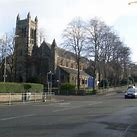 Saturday 4th September 2021High Mass at 1pmCelebrant:  Revd Canon Gordon FyfeWarden of the Scottish Guild of ServersThis will be followed by refreshments and the A.G.MAGM Business: Election of Warden Election of Secretary General All members of the Scottish Guild of Servers and all other Servers are invited to attend.Due to current Covid- 19 Guidance and for Track & Trace purposes, please email: secretary-general@scotserve.org.uk to confirm your attendance. For those arriving early there will be Rosary at 12 noonBenediction will be given at 3:45pmServers are asked to wear Cassocks and Cottas or Surplices; or AlbsClergy are asked to wear Cassocks, Cottas or Surplices and White Stoles.Face Coverings will be a requirement (unless exempt)